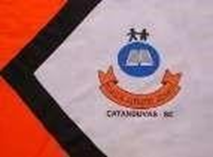 Atividade 17 Olá Alunos! Espero encontrá-los bem. Nesta semana vamos trabalhar com a fábula “A Cigarra e a Formiga”. Você deve copiar a fábula no caderno treinando a letra, ilustrar e resolver as atividades com muita atenção. A Cigarra e a FormigaA cigarra passou todo o verão cantando, enquanto a formiga juntava seus grãos. Quando chegou o inverno, a cigarra veio à casa da formiga para pedir que lhe desse o que comer.A formiga então perguntou a ela:- E o que você fez durante todo o verão?- Durante o verão, eu cantei – Disse a cigarra.E a formiga respondeu:- Muito bem, pois agora dance! Moral: Devemos trabalhar a tempo, para que não nos falte sustento. (Kátia Canton.)Assinale com um X a resposta correta:Qual é o título do texto?a) (        ) A cigarra e a formiga.b) (        ) A formiga e a galinha.c) (        ) A galinha e a lebre.d) (        ) A lebre e a cigarra.Quem é o autor desse texto? a) (        ) Ricardo Dalai. b) (        ) Kátia Canton.c) (        ) Ana Maria.d) (       ) José Paulo.A história desse texto refere-se a:a) (       ) Uma lenda.b) (       ) Um conto.c) (        ) Uma fábula.d) (        ) Uma poesia.Quem passou todo o verão cantando?a) (        ) A formiga.b) (        ) A galinha.c) (        ) A lebre.d) (        ) A cigarra.Quem trabalhou durante o verão coletando grãos?a) (        ) A formiga.b) (        ) A galinha.c) (        ) A lebre.d) (        ) A cigarra.Para qual estação do ano a formiga estava se preparando?a) (        ) Verão.b) (        ) Primavera.c) (        ) Outono.d) (        ) Inverno.Escreva um sinônimo para cada palavra:Bonito - _____________________Forte - ______________________Perto - ______________________Grande - _____________________Separe as sílabas das palavras:Cigarra:______________________Formiga:_____________________Cantando:____________________Verão:_______________________Respondeu:___________________Forme frase com as palavras: inverno, formiga, cantar, dançar e verão.Formiga:_______________________________________________________________________________________________________________________________________________Inverno:_______________________________________________________________________________________________________________________________________________Cantar:________________________________________________________________________________________________________________________________________________Dançar:________________________________________________________________________________________________________________________________________________Verão:_________________________________________________________________________________________________________________________________________________MATEMÁTICANo livro “Aprender Juntos” do 3° Ano, páginas 34 e 35, resolva os exercícios 1,2,3,4 e 5 fazendo leitura, entendendo e aprendendo mais. Você pode resolver todos os exercícios no livro e mandar foto das atividades resolvidas via WhatsApp. Em caso de dúvidas você pode chamar a professora, que ela lhe ajudará. Tenham todos uma ótima semana! Atenciosamente, Professora Roseli. 